муниципальное бюджетное учреждение дополнительного образования города Ростова-на-Дону «Детский эколого-биологический центр» Кейс дидактического и методического материала к мастер-классу «Достаток в доме»(тестопластика)Автор-составитель:педагог дополнительного образованияБолдырева Оксана ВикторовнаТема: «Достаток в доме» (тестопластика)Цели:познакомить с истоками лепки, сувенир - из теста,  формировать у детей  представление о чаепитии с самовара, как о старой русской традиции посредством творческой деятельности.Задачи:- обучать способам и приёмам работы с солёным тестом, создавать интересные образы и изделия, - развивать воображение, образное мышление, мелкую моторику рук, глазомер, память, внимание, художественный вкус, фантазию;- формировать интерес к декоративно-прикладному искусству, представление о культурных ценностях русского народа через православную культуру;
Материалы и инструменты:тесто, стеки, зубочистки, стержни, фигурный нож, кисточка, стакан с водой, ткань, верёвка, краски, клей, рамочка, ткань (бязь, мешковина, лён), шпагат.Для теста понадобится:- 200 гр. Муки пшеничной
-  200 гр. соли «Экстра»
-180 гр. холодной воды (примерно)- 1 ст. ложка растительного маслаПлан проведения мастер-класса Организационный момент.Основная часть:Беседа об истории возникновения солёного тестаТехнология изготовления теста.Технология выполнения сувенира из теста.Индивидуальная работа.Заключительная часть:Выставка творческих работ.Подведение итогов мастер-класса.История возникновения солёного тестаВ Древнем Египте несколько тысяч лет назад были известны десятки различных сортов хлеба. А древние инки приносили в жертву богам фигурки людей и животных из теста. Европа в древности славилась фигурными караваями и мастерами-пекарями. Позже появились формы для выпечки, выполненные из дерева. Такие формы используют и по сей день. В средние века появлялись и декоративные изделия из теста. Например, китайцы делали марионеток, а в Гималаях выпекали культовые фигурки для жертвоприношений. А вот греки до сих пор выпекают хлебные венки и украшали их орнаментом. В Эквадоре туристы лихо раскупают поделки из ярко окрашенного теста, которые являются одним из видов народных художественных промыслов страны. В Западной Европе пользуются популярностью картины из теста. В современном мире высоко ценятся изделия, выполненные своими руками. Изделия из соленого теста популярны и используются различными слоями населения. В нашей стране даже малыши в детских садах занимаются с соленым тестом. Произведения народных мастеров – хохломские ложки, гжельские чайники, всякого рода ковры, скатерти, сорочки и рушники с народной вышивкой, изделия из керамики, дерева, кожи входят в нашу жизнь как художественные произведения, становятся украшением нашего жилья. В народном творчестве выражается исконная тяга человека к красоте, желание видеть вокруг себя изделия народных мастеров, с их естественностью и поэтичностью. Народное искусство создавалось в основном ремесленниками, крестьянами и кустарями. Есть промыслы, которые имеют многовековую историю, другие возникли буквально в последние десятилетия.Технология изготовления теста.1.   Хорошо перемешать муку с солью, затем добавить масло. 
2.   Понемногу добавлять воду и вымешивать тесто, пока оно не будет прилипать к рукам.
3.   Готовое тесто положите в целлофановый пакет и подержите минут 10-15.4.   Лепить лучше всего сухими руками, чтобы тесто не прилипало, но если все-таки оно начинает прилипать к рукам, достаточно обмакнуть пальцы в муку.Технологическая картаОГУРЕЦ – скатайте из теста шарик,затем колбаску. Один конец колбаски сделайте потоньше. С более толстой стороны приклейте из теста малюсенькую колбаску. Получился хвостик. ГОРЬКИЙ ПЕРЕЦ -  скатайте тонкую длинную колбаску,заострённую с одного конца. Загните ее и прикрепите чашелистики. Изготовить ещё один перец таким же образом и наложить на первый.ЧЕСНОК – скатать шарик и с одной стороны немного вытянуть ,чтобы получился фрагмент стебелька. Стекой или ножом сделать снизу вверх надрезы – это дольки чеснока. Снизу приклейте маленькую лепёшечку – это корешки чеснока.КОЛБАСА – скатать колбаску. Отступив от края примерно 2/3 , ножом продавите заготовку по кругу. Сделайте ножом косой срез теста. Из теста сделайте хвостик колбаске и прикрепите его с правой стороны заготовки. ПОМИДОР – скатать шарик. Немного сдавить его сверху и снизу. Сверху прикрепить чашелистик.ОФОРМЛЕНИЕ НАТЮРМОРТА – просушить в духовке все детали натюрморта. Покрасить красками и покрыть лаком. Обклеить основу картины тканью. Для этого нанесите на картон тонкий слой клея ПВА , наложите сверху ткань и прогладьте утюгом. Ткань быстро приклеится и картон не покоробится. Вставьте подготовленную основу в рамку и закрепите. Из мешковины или другой однотонной ткани вырежьте квадрат и продёрните с краёв нитки. Готовую салфетку наклейте на основу картины с тканью. Разложите детали натюрморта на картину , и если получившаяся композиция вам нравится , приклейте поочерёдно все детали картины. Всё хорошо просушите.Готовая работа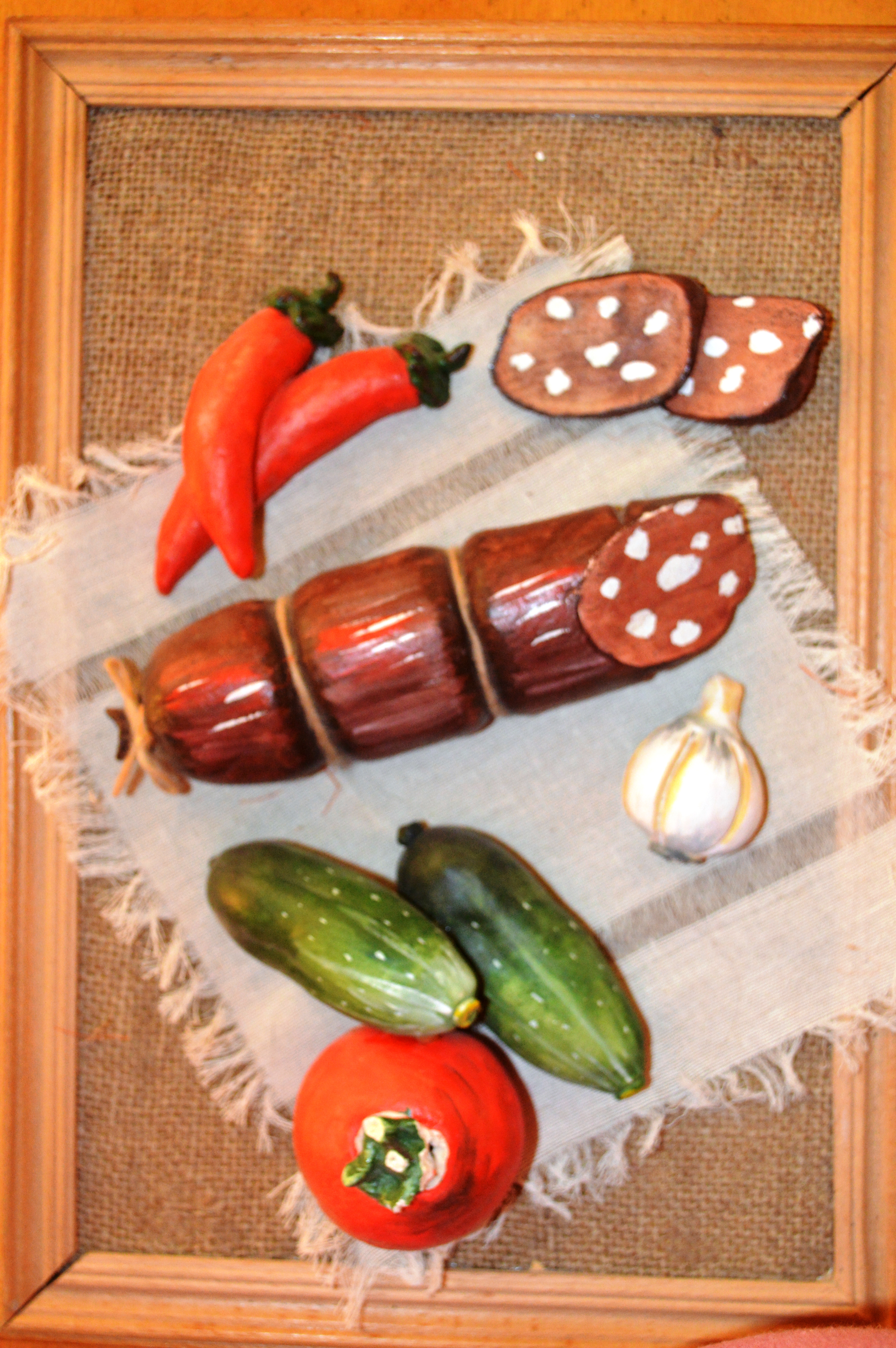 